Sketching Linear Graphs Using the Gradient and the y-InterceptQuestionReflect – what do you know?Expect – what do you think the graph might look like?Check – sketch the graph here.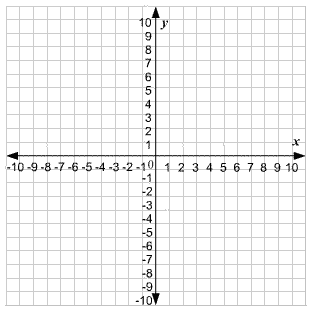 QuestionReflect – what do you know?Expect – what do you think the graph might look like?Check – sketch the graph here.